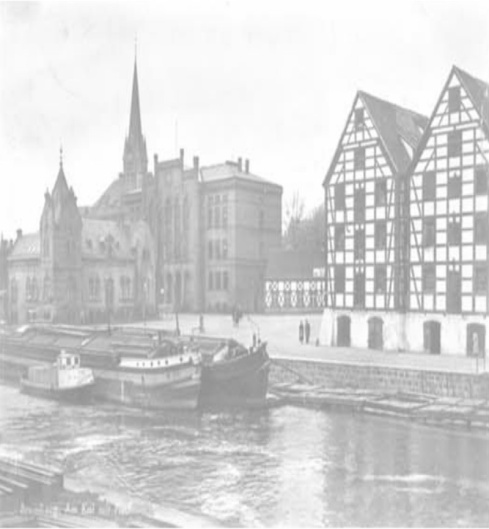 Participation formWaterways revitalisation as a chance for the development of tourism and recreation September 12th-13th 2011 Name....................................................................   Surname ..................................................................Academic degree/ specialisation………………………………… .........................................................................Institution ..................................................................................................................................................................................................................................................................................................................Address.....................................................................................................................................................………………………………………………….Phone number/fax..............................................................................e-mail.............................................................   Subject of the paper:………………………………………………………………………………………………………………………………..………………………………………….……………………………………………………………………………………………………………………..…………………………………………………………………………………………………………….....................................................I wish to participate in the guided tour of Bydgoszcz Participation form should be sent via email zgt@ukw.edu.pl Or fax  52 349-62-50 50 until February 28th 2011 